REEDLEY COLLEGEDEPARTMENT OF WORLD LANGUAGESSPRING 2019Spanish for Spanish Speakers			Prof:  Franchesca AmezolaSpanish 4 NS / M&W 12:00p.m.-1:50 		Oficina:  ANNEX # 4Schd# 54545 / Location: SOC#30			Tel: 638-0300 ext. 3671E-mail:  franchesca.amezola@reedleycollege.edu	Hrs.oficina: Office hrs:                   M 9am-11am, T 1pm-2pm,                        W 11am-12pm& F 11am-12pm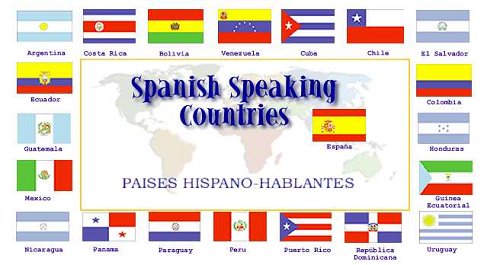 Spanish for Spanish Speakers ( 4 units )Second-semester course in Spanish for bilingual and monolingual native speakers designed to develop reading and writing skills.  Further development and improvement of skills in standard Spanish and understanding Hispanic cultures.  Exercises in grammar and vocabulary building.  Readings of historical and literary texts are the center of class discussions and include research projects. (See pg.7 of this syllabus for Student Learning Outcomes and Objectives as per the Reedley College Credit Course Outline, Span. 4NS.) I. DESCRIPCION DEL CURSOEste curso está diseñado para hablantes nativos del castellano o español.  Los propósitos primordiales son conocer las reglas gramaticales del español “estándar” y/o formal, leer y escribir correctamente su idioma nativo y aumentar sus conocimientos de la rica cultura hispana de todo el mundo.  II. OBJETIVOS DEL CURSOIntroducir, de manera básica, las reglas y terminología que se han de observar para hablar, leer y escribir “formalmente” el español de los hispanohablantes.Establecer procedimientos básicos en cuanto a la comprensión de una lectura, para lograr así un mayor aprovechamiento de la lectura silenciosa y oral.Aumentar el nivel lingüístico, cultural y literario de los participantes.Profundizar los conocimientos y la práctica de los diferentes tipos de estilos en la escritura: el ensayo descriptivo, el ensayo de análisis, el trabajo de investigación, etc. III. MODO DE APRENDIZAJE	La clase se conducirá en un ambiente donde la participación del estudiante será vital.  La única manera de cumplir con los objetivos propuestos será por medio de una intervención activa y acertada de parte de los estudiantes.  Por consiguiente es necesaria la preparación, anticipada, de los temas a tratar.IV. REQUISITOS PARA EL CURSOTexto y cuaderno de trabajo (paquete de hojas perforadas) y acceso en línea a: Nuevos Mundos, Third Edition.  Roca, Ana.  Wiley. 2012.  Reedley College Custom Edition (Chapters 5-8) with on-line resources.  Favor de compar también una carpeta de una pulgada (1 inch binder) para cargar su libro.   Un buen diccionario de definiciones: español-español o acceso al Internet. Una o dos memorias electrónicas ‘memory sticks’ para guardar información electrónicamente (ej: los ensayos de la clase, presentación en PowerPoint, trabajos de investigación, etc. o una cuenta en Google – docs, slides, etc.) Hojas rayadas y una carpeta para apuntes, tareas y ensayos de la clase.Guardar y estudiar todas las hojas dadas en clase (handouts) y una agenda.V. EVALUACIÓNLa calificación final de curso estará basada en seis elementos:Participación 10%Se asume que si el estudiante está en clase participará activamente en las actividades presentadas.  Participar equivale a llegar a tiempo, completar tareas, contribuir a las actividades y discusiones de la clase, no usar el celular en clase, etc.  Durante el semestre se considerarán 2 faltas (ej. enfermedad o emergencia) sin que se pierda puntos de participación.  Después de esas faltas, las ausencias equivalen a la no-participación y su nota bajará.  Además, la profesora se reserva el derecho de quitarlo/a de la lista (drop from class) como estudiante en la clase después de una semana de faltas (= 2 faltas).Composiciones  30%A través del semestre el estudiante entregará ensayos acerca de varios temas.  Los ensayos tendrán que ser entregados en letra impresa y escritos en español correcto. El proceso para escribir las composiciones es el siguiente: 1. El estudiante escribe el primer borrador a mano. Lo corrige, discute y comenta con un compañero en clase. 2. El estudiante escribe la composición en la computadora para ser entregada a la profesora. 3. La profesora lee y marca con resaltador los errores encontrados. También hace sugerencias para mejorar la composición. 4. El estudiante corrige la composición y la pasa en limpio. Entrega ambas versiones de nuevo a la profesora para la recibir la nota final. La calificación de cada composición dependerá del contenido, la organización, la gramática, el vocabulario, y la ortografía.  De ninguna manera se aceptarán composiciones tarde. Por favor organicen sus horarios inteligentemente.Exámenes y control de lectura 40%A través del semestre se cubrirán cuatro capítulos del texto y del cuaderno de trabajo (Capítulo 5-Capítulo 8) y se administrarán exámenes acerca de la gramática estudiada, vocabulario y lecturas.  Se dará un examen cada tres o cuatro semanas y no se administrarán dichos exámenes fuera de las fechas indicadas.  En caso de emergencia extrema, favor de comunicarse conmigo.  Como parte de esta nota también está la posibilidad de tener exámenes sorpresa (pop quizzes).Presentaciones orales 10%  Cada estudiante hará varias presentaciones orales. Estas deben estar bien organizadas. El alumno debe demostrar su conocimiento acerca del tema. Debe usar un español formal y un tono serio.El alumno presentará la vida y obra de algún personaje hispano importante en la literatura, pintura, escultura, música (ópera o clásica), política o ciencia. Yo les daré una lista de personas.  Los estudiantes pueden sugerir otros personajes, pero tendrán que ser aprobados por la profesora. También los alumnos presentarán información cultural de países hispanos, noticias, artículos y/o cuentos a sus compañeros.  Más detalles y otras instrucciones se darán en clase. Tarea 10%Se asignarán diariamente tareas del texto, del cuaderno de trabajo o de alguna otra fuente indicada por la profesora.  Será la responsabilidad del estudiante mostrar o entregar estas asignaturas al principio de la clase, y no al final, para recibir crédito.  No se aceptan tareas tarde. Si el alumno no viene a clase, es su obligación averiguar cuál fue la tarea y entregarla a tiempo. “AYER NO VINE”, no es excusa válida. El estudiante podrá no entregar una tarea sin penalización a su nota final por razones de enfermedad, emergencia, etc. Información adicional:Favor de guardar celulares antes de entrar en la clase.  Son una distracción y falta de respeto para todos en el salón.  Se le restarán puntos a la nota de participación del estudiante si éste/ésta se encuentra usando el celular durante la clase.  Si esto se convierte en un problema, se le pedirá salir de la clase.  En caso de emergencia, comuníquese conmigo antes de comenzar la clase.El Departamento de Idiomas trabaja en conjunto con la oficina de DSP&S Disabled Student Programs and Services. Si usted tiene alguna incapacidad, comuníquemelo a mí y también contacte ésta oficina en el edificio de DSP&S o llamando al 638-030.  “If you have a verified need for an academic accomodation or materials in alternate media (i.e., Braille, large print, electronic text, etc.) per the Americans with Disabilites Act (ADA) or Section 504 of the Rehabilitation Act, please contact me as soon as possible”Es responsabilidad del estudiante asistir a clase y enterarse de asignaturas y proyectos. Fechas importantes:  (Revise con la profesora en caso de preguntas)January 21 (M)  Martin Luther King, Jr. Holiday (No classes)January 25 (F)  Last day to drop a Spring 2019 full-term class for full refundFebruary 1 (F)  Last day to register for a Spring 2019 full-term class in personFebruary 1 (F) Last day to drop a Spring 2019 full-term class to avoid a “W” in person February 3 (SU) Last day to drop a Spring 2019 full-term class to avoid a “W” on WebAdvisorFeb 15-18 (F-M) Presidents’ Day Holiday (Lincoln and Washington) (No classes)March 8 (F)  Last day to drop a Spring 2019 full-term class:					(letter grades will be assigned after this date)April 15-18 (M-Th) Spring Recess (no classes, campus open) April 19 (F) Spring Holiday observed (no classes, campus closed, classes reconvene April 22) May 20-24 (M-F) Spring 2019 final exams weekExamen final: miércoles (Wednesday), 22 de mayo del 2019 de 12:00 p.m.-1:50¡BIENVENIDOS A LA CLASE!Recuerden…  “El que habla dos lenguas, vale por dos”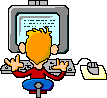 Ustedes son los únicos responsables de su aprendizaje. ¡Buena suerte!Frases famosas“¿Y qué otro regalo más y mejor se le puede ofrecer a la República que la educación de sus jóvenes?” --Cicerón“El buen humor hace que todas las cosas sean tolerables. Aprender sin pensar es tiempo perdido.” --Confucio"Cada fracaso supone un capítulo más en la historia de nuestra vida y una lección que nos ayuda a crecer. No te dejes desanimar por los fracasos, aprende de ellos, y sigue adelante." –Anónimo.

"Somos dueños de nuestro destino. Somos capitanes de nuestra alma."-W. Churchill.PABLO NERUDA 1904-1973. Poeta chileno
“Podrán cortar todas las flores, pero no podrán detener la primavera.”Tentative Schedule*Schedule is subject to change.  Test date changes will be announced.  It is your responsibility to be in class to receive this information.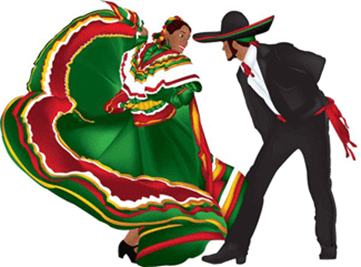 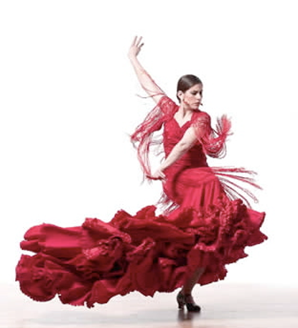 VI. COURSE OUTCOMES:(Specify the learning skills the student demonstrates through completing the course and link critical thinking skills to specific course content and objectives.)Upon completion of this course, students will be able to:demonstrate, distinguish and utilize the appropriate vocabulary, grammar and idioms to reflect standard language used by the educated native speaker in Latin America and Spain.compose in a variety of modalities: personal and professional letters, descriptive, analytical and narrative essays, research documents, etc.read and comprehend Spanish language newspapers, magazines, short stories, and essays with greater facility.engage in conversations in Spanish by being consciously aware of the varieties and accents within the language, of English interference, of code switching, and of other commonalities of oral expression.meet and get to know other native speakers of Spanish through face-to-face contact or via personal correspondence,the Internet, or travel.formulate and relate in Spanish thoughts and ideas about personal readings.distinguish and appreciate aspects of Hispanic culture inside the United States, and compare and contrast this culture  with those in Hispanic countries.II. COURSE OBJECTIVES:(Specify major objectives in terms of the observable knowledge and/or skills to be attained.)In the process of completing this course, students will:read, comprehend, and analyze with greater facility, stories, poems and essays in Hispanic and U.S. Latino culture and literature.compose and organize in a variety of modalities in Spanish: simple paragraphs, personal and professional letters, descriptive, reflective and research essays. summarize, analyze, and evaluate selected Spanish language reading samples with greater ability.obtain an even deeper understanding and appreciation of historic and contemporary Hispanic and U.S. Latino culture.understand what “standard” Spanish means and when it is used.develop the analytical and thinking skills appropriate to analyzing essays and evaluating research by discussing readings and outside sources.identify interference from English.demonstrate a high-intermediate level of proficiency in the five skills as mandated by the competency guidelines of the American Council of the Teaching of Foreign Languages (ACTFL):  listening comprehension, speaking, reading, writing and an understanding of the people and cultures of Spanish-speaking countries.Reedley College		       Course Syllabus and Expectations	         Spring 2019Class	         Sec          Hour	               Days & Rooms	          InstructorSpan 4NS    54545     12pm-1:50          M&W: SOC#30           Franchesca AmezolaCONTRACTI, ____________________________________, have read carefully and fully understand the syllabus and expectations for this course.________________________________________     _____________________________(signature)						 (date)QuestionnairePhone number___________________________ E-mail___________________________Have you taken any Spanish classes before? (Choose one)---never before___________	---in high school__________ how many years?_______________	---speak Spanish at home__________________1. Why have you chosen Spanish now?  (Please be frank.)2. What are your career objectives?3. What are your hobbies or special interests?4. What are your expectations for this course?  What would you like to gain from it?5. Do you have any special needs or circumstances, or is there anything else you would        like me to know about? Keep in mind this is a four-unit course and requires a considerable investment of time outside of class (two hours of study for every hour of class time).WeekChapterSample Material covered Exams / HolidaysJan. 14-18 Capítulo CincoLa herencia multicultural de EspañaEspaña ayer y hoyPamplona, Hemingway y PETA La guitarra, Federico García LorcaJan. 21-25El flamenco“Poema XXIX” de Proverbios y cantaresMonday, Jan. 21—MLK Holiday:               No classesJan. 28-Feb. 1El uso de la g y la jEl participio pasadoFeb. 4-Feb. 8Proverbios y refranes históricosWednesday, Feb. 6:  Exam Lesson 5Feb. 11-15Capítulo SeisLos derechos humanosViolaciones de los derechos humanos en Latinoamérica: Violencia e injusticiaFriday, Feb. 15:  Presidents’ Holiday: No classesFeb. 18-22Canción del presidio político, Ángel Cuadra LandroveLa r y la rrParónimos con la r y la rrFormas irregulares del futuroMonday, Feb. 18:  Presidents’ Holiday: No classesFeb. 25-Mar. 1Cuba y los derechos humanosCaña amarga: Explotación infantil en MéxicoUsos del condicionalWednesday, Feb. 27:  Exam Lesson 6Mar.4-8Capítulo SieteLa mujer y la culturaLa mujer y la sociedad en el mundo hispano¿Iguales o diferentes? El feminismo que vieneFriday, March 8:Last day to drop (letter grades will be assigned after this date).Mar. 11-15Hombre pequeñitoMujer y literatura en América LatinaEl uso de la m y la nMar. 18-22El uso de la hEl subjuntivo (formas regulares e irregulares) Los mandatos Wednesday, March 20:  Exam Lesson 7Mar. 25-29Capítulo OchoCruzando puentes: El poder de la palabra, la imagen y la músicaEl futuro del periodismoDos palabras, Isabel AllendeBiografía: ChayanneMúsica sin fronterasGuía & investigaciónApr. 1-5Cómo preparar una hoja de vida en español El uso de la letra pGuía & investigaciónApr. 8-11Capítulo Ocho- continúa….Parónimos con la x y la s Vive tu vida al rojo vivo Guía & investigaciónApril 15-19Spring RecessSpring RecessNo classes: Spring RecessApril 22-26PRESENTACIONESPRESENTACIONESApril 29-May 3PRESENTACIONESPRESENTACIONESMay 6-10Cruzando puentes: El poder de la palabra, la imagen y la músicaEl imperfecto y presente perfecto del subjuntivoFrases idiomáticasMay 13-17Gramática, etc. May 20-24FINALS WEEK Spanish 4NS Final (Lesson 8): Wednesday, May 22, 201912:00pm—SOC #30Course ID: SPAN 4NS  Course Title: Spanish for Spanish Speakers 